Musical Links:VISUAL representation of phasing: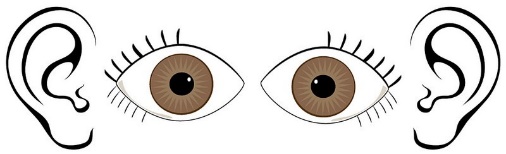  	Wikipedia – Phase Music	“Rhythm_phasing_sixteen_parts_with_harmonic_series_pitches.ogv	https://en.wikipedia.org/wiki/Phase_musicLISTENING -You Tube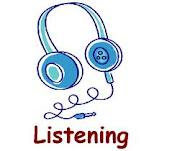 Steve Reich “Clapping Music”	Shows a rolling score to see phasing / rhythmic displacement	https://www.youtube.com/watch?v=lzkOFJMI5i8Steve Reich “Electric Counterpoint, III”. Fast	Includes scrolling sheet music (visual representation)	https://www.youtube.com/watch?v=_TKVpUSWCugSteve Reich “Proverb”	For voices – overlapping of lyrics	https://www.youtube.com/watch?v=I5lgAUHVFC4